Конспект логопедического занятияв подготовительной группе (2-й год обучения)Программные задачи;Расширять и активизировать словарный запас, воспитывать навык» словообразования,Продолжать формирование лексико-грамматические средства языка: образование качественных прилагательных; употребление глаголов с оттенками значений (наливать, выливать и т.д.), правильное употребление существительных женского и мужского рода; использование в речи предлогов, уточняющих их пространственное значения.Закреплять умение практического употребление слов с уменьшительно - ласкательными оттенками.Закреплять навык построения предложений путём введения однородных членов.Продолжать формирование связной речи, умение составлять описательные рассказы о различных предметах посуды.Воспитывать интонационную выразительность, дикцию, чувство ритма. Методы н приёмы:ссюрпризный момент, вопросы, поощрения, показ, объяснения, указания, практические действия, художественное слово: стихи, загадки, игровые приёмы, хоровые и индивидуальные проговаривания. Оборудование: указатели с изображением предметов посуды, иллюстрированное изображение улиц с домами, на окнах которых приклеяны липучки, картинки – силуэты посуды с липучками, разные предметы посуды из различного  материала; иллюстрированный материал, вырезанные из самоклейки галстуки и бантики, игрушечная посуда, продукты питания и посуда для этих продуктов, элементы костюмов (чашечки, самовар). костюм Джина, ширмы, столы для размещения оборудования, «ковер - самолет»Предварительная работа: рассматривание иллюстраций с изображением посуды, чтение К.. Чуковского «Федорино горе», загадывание загадок, дидактические игры «Большие – маленькие», «из чего – какой?», «Он, она, оно, они», «составление рассказов описаний по схеме, экскурссия на кухню детского сада, рисование предметов посуды.Ход:Организационный момент.Логопед. - Ребята, посмотрите:              Утро доброе у нас.             «Доброе утро! Добрый час!              Доброе утро, солнцу и птицам!              Доброе утро улыбчивым лицам!» Посмотрите, как много у нас гостей! Давайте все вместе поздороваемся и улыбнёмся нашим гостям. Сегодня вас ждёт много интересного, я приглашаю всех в необычное путешествие. Мы с вами отправляемся в волшебную страну посуды.Стихотворение «Ты знаешь, какая бывает посуда...»Ты знаешь, какая бывает посуда?
И как без нее нам приходится худо?
Попробуй поесть без тарелки и ложки
Без миски никак не накормишь и кошки.
Кофейники, чайники, чашки, стаканы
О них вспоминаем мы утречком рано.
Кастрюли, салатницы, вилки, ножи
Всегда всю посуду в порядке держи!Логопед. А поможет нам попасть туда ковёр — самолёт (или облака) Дети присели - музыка.Релаксационные упражнения.Мы летим над городами. Над лугами и полями.Виден город вдалеке Вот мы с вами на земле.3.Это и есть мой любимый город. Ой, ребята посмотрите, что происходит на площади. Что же случилось? Давайте прислушаемся... (звучит  запись с голосами). Посуда заблудилась и не может найти свою улицу. Вы хотите помочь? Дети. Да, хотим.Логопед. А чтобы помочь посуде, мы должны отгадать названия улиц. А помогут вот такие указатели. (1-ый указатель с изображением чайника, 2-ой указатель с изображением половника, 3 – ий с изображением  супник)Вопросы: Что это? (чайник) Предметом какой посуды он является? (чайник - это предмет чайной посуды). Супник — столовая, кастрюля - кухонная.Значит это улицы: Чайная, Столовая. Кухонная.Вот мы и узнали названия улиц, а теперь давайте расселим жильцов в свои домики.(дети берут карточки предметов посуды разложенные на «площади» города посуды и под музыку расселяют посуду на липучки, в окошках домов)А теперь проверим, правильно мы их расселили.{указка)Яна, скажи, какая посуда живёт на улице Чайной? (перечисляет)-Саша, а какая посуда живет на улице Столовой?-А какая на улице Кухонной? (ответы детей)4. Логопед. В нашем городе есть дом исполнения желаний, в который я вас приглашаю. (На столе стоит большой железный чайник).Ребята посмотрите, чайник! А скажите мне какой он? (Большой, красивый, блестящий, пузатый, носатый) Потрогайте, какой он ещё? (Гладкий, холодный).(Дети гладят чайник, хлопает новогодняя хлопушка появляется Джин) Джин. Слушаюсь и повинуюсь! Логопед. А кто ты такой?Джин. Я волшебный Джин, могу исполнять ваши желания. Чтобы вы хотели?Ребёнок. Мы хотим, чтобы посуда рассказала нам о себе.Джин. Слушаюсь и повинуюсь! (Из кафтана достаёт блестящие конфетти и сдувает на посуду. Исчезает).Логопед. Дети, прислушайтесь внимательно к посуде и она вам о себе расскажет. (Каждый ребёнок наклоняется, либо берёт в руки и подносит к уху, прислушивается. Какую историю им расскажет тот или иной предмет посуды).После каждый из детей составляет рассказ – описание своего предмета посуды.Например: «Это чашка и блюдце. Их называют чайной парой. Они относятся к чайной посуде. У чашки есть дно, стенки, донышко, ручка.У блюдца: донышко, невысокие стеночки. Они сделаны из форрора. Нужны людям для чаепития.» Предметы посуды для описния:чашка и блюдце; глубокая тарелка; чайная ложка; мелкая тарелка; стакан; кастрюля; сковорода; половник; шумовка; дуршлг – подбирает логопед по желанию.5. - Ваше желание исполнено. Вы рады? (да)Как вы узнали мы для человека стали нужными и полезными.А вы знаете, что можно делать с посудой, на посуде, в посуде?6.Физ. минутка с мячом - передаём по кругу мяч на каждое слово действие.Мы в посуду наливаем, насыпаем, высыпаем,Жарим, солим, убираем, поливаем, выливаем.Режем, сушим, чистим, ставим.Перчим, моем и печём, накрываем мы на стол.7. Логопед:- А играть с посудой можно?Дети: - Нет.Почему?Логопед :Потому что она разобьется.А вот я вас приглашаю в гости к своим ложечкам и стаканчикам, с которыми можно поиграть. Давайте сядем за столики и поиграем.(на столах для каждого ребенка приготовлены стаканчик и ложечка пластмассовые)Логопед: Я буду выполнять действия, а вы будете повторять действие и говорить, что мы делаем. -Мы кладем ложку в стакан.Мы вынимаем ложку из стакана.Мы кладем и ложку под стакан. Мы достаем ложку из-под стакана.Мы кладемложку за стакан.Мы достали ложку из-за стакана.Мы кладем ложку на стакан.Мы взяли ложку со стаканом. - Мы держим ложку над стаканом.Молодцы! Вот мы и поиграли.8. Логопед: - Ребята, а вы знаете, где рождается посуда? (На заводе посуды). У нас в городе есть такой завод. Посмотрите, какая посуда здесь рождается.Что это? (Стакан) Из какого материала он сделан? (Из стекла) Значит он какой? (Стеклянный) и т. д.: фарфоровая кружка, деревянная ложка, алюминиевая кастрюля, миска из глины, селёдница пластмассовая, хрустальный бокал.Логопед: А мы сейчас с вами из этих картинок отберём предметы посуды, которые можно изготовить из такого же материала и разложим вот так. по кругу. (.Дети под музыку берут картинку и кладут вокруг каждого предмета посуды, соотнося каждую по качественному признаку)я )Ой, как много посуды можно изготовить, теперь рабочим завода будет легче изготавливать посуду, т. к. они будут знать какой материал нужно использовать.9. Логопед: -А ко мне в гости вы захотели бы прийти? (Да) – все подходят к большому столу с посудой и продуктами питания.Что такое, что случилось. Что на кухне изменилось. На столе моём беда Разложили продукты, но не туда!Кто же здесь похозяйничал? В сахарницу положил масло, в хлебницу - селёдку, в перечницу — соль, в солонку — перец, в маслёнку — сахар, в супницу — молоко, в селёдницу - хлеб, в молочник — суп.Давайте разложим все на свои места. (Затем дети ещё раз закрепляют правильное расположение продуктов и названия посуды).10.. Логопед: Спасибо, ребятки, за помощь. (Достает логопед пригласительный) - сегодня у моего друга День рождения. А у кого вы сейчас узнаете.Загадка: Он пыхтит, как паровоз,Важно кверху держит нос.Пошумит, остепенится - пригласит чайку напиться. - Верно, самовар! Он пригласил к себе гостей. Мы им сейчас поможем нарядится. Посуде мальчикам - галстуки, девочкам - бантики. (Из самоклейки) чашка	половникложка	дуршлагтарелка	стаканвилка	молочник11. Логопед: А для вас я приготовила наряд, но он будет не простой... Закройте глазки. Раз, два, три, четыре, пять - начинаю превращать.раз, два три - открой глаза и посмотри. Вы стали красивыми чайными чашечками.12. Входит самовар.Я весёлый толстый Фока Постоянно руки в боки Я водичку кипячу, И как зеркало блещу! Все ребята: Поздравляем с Днём рожденья!Для тебя друг Самовар, ребята приготовили подарки:Дети читают стихи- поздравления по желанию.Танцуют й танец «чашечек». Самовар. Спасибо, что пришли ко мне на День рождения. (прощается и Уходит) Логопед. Вот наше путешествие закончилось, нам пора возвращаться в детский сад. Что бы вы хотели пожелать всем жителям города посуды? Дети. - Я хочу, чтобы посуда всегда была чистая и красивая.Я хочу, чтобы люди берегли её.Я желаю, чтобы она не разбилась и т. д.Логопед. А сейчас вы закроете глазки, я произнесу волшебные слова и вы снова станете ребятами, и окажетесь в детском саду. Раз, 2, 3, 4. 5 - начинаю превращать, 1, 2, 3 - открой глаза и посмотри. Вот мы и дома!Вам понравилось наше путешествие?Мы еще долго будем его вспоминать и рассказывать о нем своим друзьям.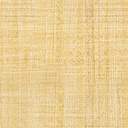 